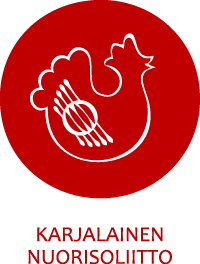 VALTAKIRJAyhdistyksen nimivaltuuttaa seuraavat henkilöt toimimaan varsinaisina/varaedustajina Karjalainen Nuorisoliitto ry:n sääntömääräisessä liittokokouksessa 23.4.2022 Hyvinkäällä: Paikka, päiväysyhdistyksen nimenkirjoittajatallekirjoitusallekirjoitusnimen selvennysnimen selvennys